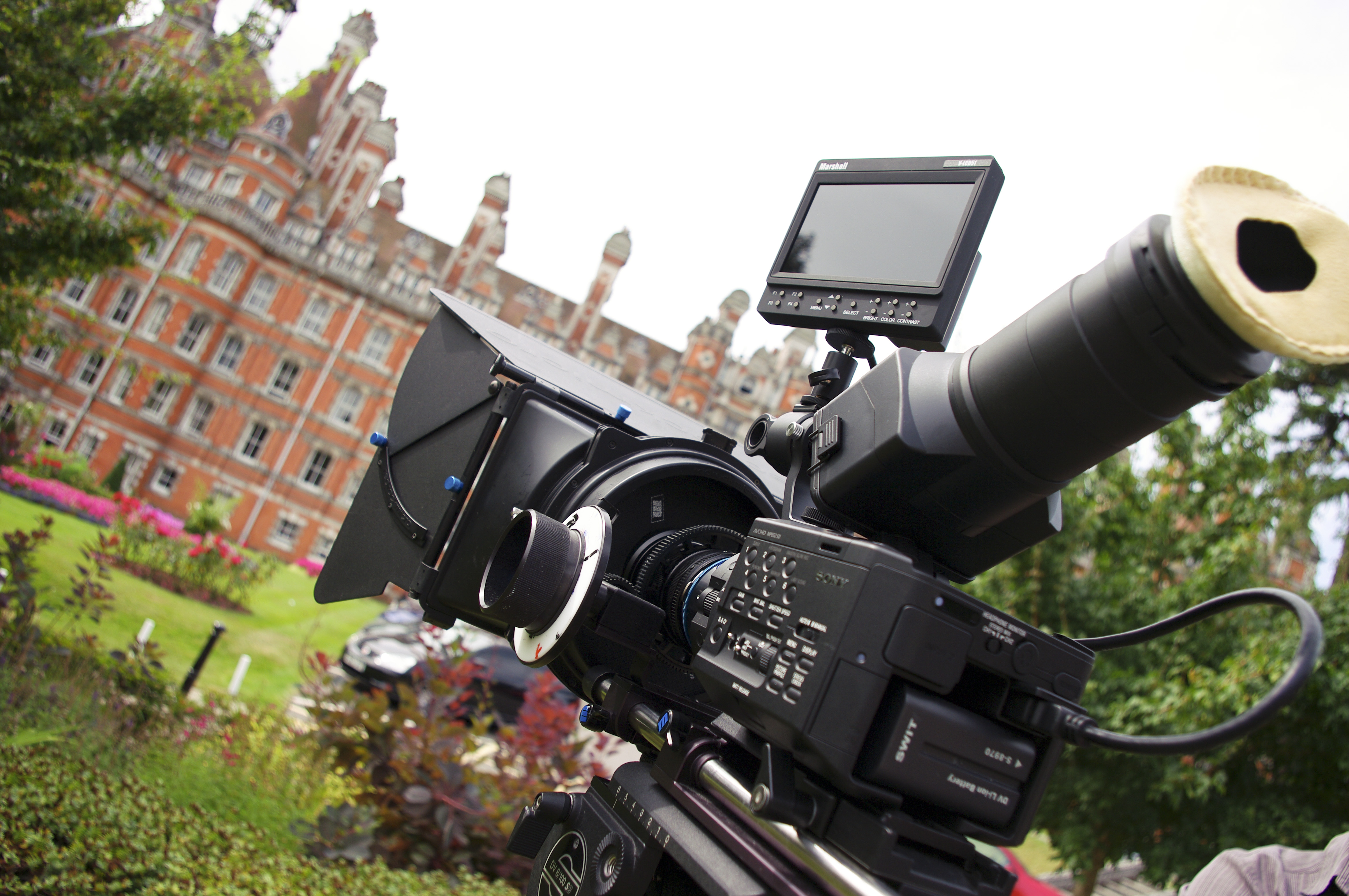 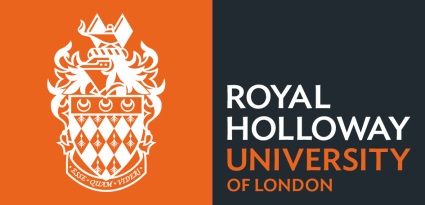 INTRODUCTIONPlease Note:  The course information contained in this booklet may change before the start of the new academic year (2017/18), but is accurate at the time of release. Media Arts Options Fayres will take place as follows:Third Year Options: Wednesday 8th March at 13:00 in ALT1Second Year Option: Wednesday 22nd March at 13:00 in ALT1Please read the information carefully for each degree path and make sure you are clear on what courses you can choose from.   When you have made your choices, you must complete the options form which will be circulated during the options fair.  The form will need to be signed off by your personal advisor:  Forms must then be returned to Jackie Marty by Friday 24th March 2017.If you are in any doubt about the process, please make an appointment to see your personal tutor for clarification. For queries regarding specific courses, see the designated contact for that course. The enclosed course descriptions are intended to give you the information that you will need in order to make an informed choice of your options for next year.  You should arrange an appointment with your personal tutor to discuss your options choices.When making your choices, please note the following: While the Department will attempt to offer students their first choices where possible, you are asked to make alternative choices on the form.  Most courses run with caps: 2nd year critical theory ½ unit course: 45 students2nd year creative practice full unit courses: 24 students3rd year critical theory ½ unit courses: 16 students3rd year creative practice double units: 12 students  A number of other factors also affect course availability and the ability to place students on first choice options: • 	Some courses may not run if there are insufficient numbers. Timetabling constraints may also affect course availability.• 	Some courses may have prerequisites • 	Course details as listed here are correct at the time of issue. However, these may change due to circumstances beyond our control.  If these amendments are known before the end of the Summer Term, notices will be put on the website or notice boards and email alerts will be sent.  Any course which is listed as ‘subject to validation’ may be subject to changes but these will be minimised.  Occasionally, a text may go out of print between the publication of this booklet and the start of the course. Where this happens, the tutor will usually decide on a replacement in consultation with the students at the start of the course. • 	You are welcome to approach any of the course tutors for more detailed course information.  Once you have chosen your option you will need to meet with your personal advisor to have your options form signed off.  • 	Changing courses after second-year teaching has been timetabled by the Department is unlikely to be permitted. • 	Questions for examined essays will be distributed for all courses in the last or penultimate week of the term in which they are taught; Examined essays written over the Christmas vacation are due in on the first day of the Spring Term; examined essays written over the Easter vacation are due in on the first day of the Summer Term. Dissertations are due in on the last Monday of the Autumn Term for BA Film, Television and Digital Production Students and on the last Monday of the spring term for BA Film Studies students. SECOND YEAR OPTIONS These are the structures for each degree pathway in the Media Arts Department for the Second Year: See course listing.FOR SINGLE HONOURS /BA FILM, TELEVISION & DIGITAL PRODUCTION STUDENTS All student will take MA2080 Creative Industries taught in the spring term. 	You must then choose three (3) theory half units. Two units will be taught in the autumn term and one will be taught in the spring term.This makes a total of two (2) whole theory units. You must choose two whole practice units. One from Group A and one from Group B. These two units will be taught throughout the academic year.FOR SINGLE HONOURS FILM STUDIES STUDENTS You must choose five (5) half units. Two units will be taught in the autumn term and two will be taught in the spring term. The 5th unit can be in either term.This makes a total of two and a half 2.5 units in the Media Arts DepartmentYou must also choose one and a half (1.5) units from those on offer within the School of Modern Languages Literatures and cultures.This makes a total of four (4) whole units. FOR JOINT HONOURS ENGLISH AND FILM STUDIES STUDENTS  You must take the half unit EN2118 Literary Adaptations: Shakespeare (Spring Term) and it is recommended that you also take EN2501 Shakespeare from Page to Screen (Autumn Term).You must take a total of one whole unit or two half units from the range of English units offered (which includes EN1001 Medieval Literature)You must ensure that over your second and third years you take at least one half unit in pre-1780 literature (that is, Medieval or Renaissance literature).  Note that taking Shakespeare course units do not contribute towards this requirement. This makes a total of two whole units in the English Department.·     You will also take two whole units from the Media Arts Department negotiated with them.This makes a total of four whole units.FOR FILM STUDIES (Major) WITH PHILOSOPHY (Minor) STUDENTS You must take three (5) half units from the range of second year Media Arts half unit options One half unit from the range of second year courses offered by the school of Modern Languages Literatures and Cultures. This makes a total of three whole units.You will also take one whole unit from the Philosophy Department negotiated with them. This makes a total of four (4) whole units. Before making your choices please note that some third-year practice courses have compulsory pre-requisites.  Check third-year course details before making your second-year choices to make sure you have the necessary pre-requisite for any third-year course units you may consider taking. FOR BA Digital Media Communication studentsBA students take the following core options: MA2800 Digital Media Communication (30 credits), MA2801 Digital Aesthetics (15 credits), CS2845 Data Visualisation and Analytics (15 credits) and 1 optional core unit from any of the following:MA2023 Animation & VFXMA2024 Creative Social MediaMA2020 Creative Digital ArtsMA2013 Interactive Storytelling You will then choose 1.0 (30credits) options from Media Arts. You can make these up with 1 x practice unit or 2 x 0.5 theory unit.  This makes a total of (4) whole unitsYear 2 Media Arts Course Listing2nd Year Practice Options:Group A: Practice Group AMA2003 Directing Screen FictionMA2004 DocumentaryMA2012 Cinematography MA2013 Interactive StorytellingMA2023 Animation and VFXGroup B: Practice Group BMA2005 ScreenwritingMA2006 Producing Film & Television MA2020 Creative Digital ArtMA2024 Creative Social MediaMA2025 Creative Post Production2nd Year Theory Options – Autumn TermGroup A – MainstreamMA2057 Film theory: Hitchcock and point of viewMA2066 Post Classical HollywoodMA2082 TV HistoriesGroup B – World MA2065 Modern European CinemaMA2076 Chinese CinemasMA2081 Exotic Cinema 2nd Year Theory Options – Spring TermGroup A – Visual CultureMA2059 Modernism & Avant Garde FilmMA2077 Beyond Bollywood                                   MA2801 Digital Aesthetics                              Group B: CoreMA2080 Creative IndustriesYear 2 School of Modern Languages Literatures and Cultures course listing:ML2101 International Film IIFR2106 Cinema in France: from Modernism to the PostmodernGM2124 Representations of Childhood and Youth in Modern German CultureSN2113 Mexican Visual Arts and Film (TERM 2 only)SN2013 Constructing Identity in Contemporary Spanish Film (TERM 1 only)SN2122 Rebels, Revolution and Representation in Latin AmericaIT2340 Post-war Italian Cinema – the Auteur tradition (TERM 2 ONLY)Year 2 English Course Listing:EN2118: LITERARY ADAPTATIONS: SHAKESPEARETutor: Christie Carson                                              Half Unit: Spring TermDescription: This course aims to introduce you to a range of historical adaptations of Shakespeare’s plays in order to illustrate the creative dialogue that these works have inspired over time. The analysis of the texts of these adaptations will be combined with an exploration of their contexts in order to articulate the connection between creative work and social environment raising the questions of why adapt Shakespeare and what constitutes adaptation. By introducing these questions in an historical context in the first few weeks you will develop critical strategies that can be tested on more recent creative adaptations of the plays that have appeared on film, television and online. The first five weeks of term will consider The Taming of the Shrew and Richard III as they have been adapted from the Renaissance period up to the 20th century. This will include an analysis of the important adaptations of the plays by Colley Cibber and Bertolt Brecht. After reading week the course will look at Henry V, Macbeth and Twelfth Night and consider the ways that Shakespeare on stage and screen have interacted with Britain’s key cultural institutions and helped to form part of the current cultural debate about ‘Identities’.ESSENTIAL READING: William Shakespeare, Taming of the Shrew, Richard III, Henry V, Macbeth and Twelfth NightTEACHING AND LEARNING METHODS:  The course will be taught through lectures and seminars over 10 weeks.        Assessment: One assessed short oral presentation (10%) One coursework essay (10%) (1000 words) and One final piece of writing (either an essay or student adaptation with critical explanation) (80%) (2000 words)Selected Core Critical Texts:Diana E. Henderson (ed.) A Concise Companion to Shakespeare on Screen (Oxford: Blackwell Publishing, 2006)Mark Thornton Burnett and Ramona Wray (eds) Screening Shakespeare in the Twenty-First Century (Edinburgh: Edinburgh University Press, 2006)Christine Dymkowski and Christie Carson (eds) Shakespeare in Stages: New Theatre Histories (Cambridge: Cambridge University Press, 2010)Robert Shaughnessy (ed) The Cambridge Companion to Shakespeare and Popular Culture (Cambridge: Cambridge University Press, 2007)Mark Thornton Burnett and Adrian Streete (eds) Filming and Performing Renaissance History (Houndmills: Palgrave Macmillan, 2011)Stuart Hampton-Reeves and Bridget Escolme (eds) Shakespeare and the Making of Theatre (Houndmills: Palgrave Macmillan, 2012)PERFORMANCES: Attending live or recorded performances of the plays is strongly encouraged. If possible the course will attend at least one adaptation together as a group.EN2501 SHAKESPEARE FROM PAGE TO SCREENTutor: Dr Christie Carson                               Half Unit: Autumn TermDescription: ‘Shakespeare from Page to Stage’ actively encourages joint-honours students to reflect on the processes of creative tension and cross-fertilisation between Drama, Film and English studies. The course is studied in the English Department in the autumn term alongside the English and Drama students (who take it as a core course). The focus of the term is on Shakespeare the playwright; therefore, the emphasis of the textual analysis will be on the rhetorical strategies employed as well as the plays’ dramatic structure.  The class will consider Shakespeare, as performed, in contemporary productions on stage and film.Essential Reading:William Shakespeare, 	King Lear, --            	Anthony and Cleopatra,--         	All’s Well that Ends Well--            	The Taming of the ShrewYou may want to purchase the new edition of The Norton Shakespeare, which includes an eBook edition or you can pick up a second edition Norton, edited by Stephen Greenblatt (Norton paperback, 1997). You are also asked to consider the introduction to at least one other edition, so you may prefer to buy these plays in single editions. Any scholarly edition of the plays will do (Oxford, Cambridge, Arden).The critical writings for the course are drawn together in Reconceiving the Renaissance, Ewan Fernie, et al. eds. (Oxford, 2005). In the first class of the autumn term it will be assumed that you have read the ‘Introduction’ to this Reader.Seeing the plays in performance is essential for this course so at least one outing for the group will be organised.Teaching: The course is taught by weekly lectures and seminars.  The lecture is a way of introducing you to key concepts and ideas in relation to the texts and theoretical issues studied; but it is important to remember that it is a first rather than the last word on Shakespeare and contemporary criticism.  You will have a chance to discuss and debate both the lecture and other relevant issues in your one-hour seminar which follows the lecture, usually on the same day.  Methods of Assessment: A close reading worth 20% of the final mark must be handed in during class in Week 6.  Students are required to submit an assessed essay of 2000-2500 words worth 80% of the final mark by the first day of the spring term.For English and Film Studies Student OnlyFull details of the courses on offer by the English department will be given at The English Options Fayre on Wednesday 22nd February from 1-4 pm.  The English Department will be holding a presentation in the Windsor Auditorium at 1 pm about the process and then the Fayre will be in Windsor Seminar Room 0-05 2-4 pm.  The options booklet will be available on line from that date and students will be required to meet with their personal tutors in the English Department to have their options signed off during the week of 27th February – 3rd March with completed forms returned to me by Wednesday 8th March at the latest.Year 2 Drama Course Listing:DT2400 Theatre and Ideas 2Autumn Term:The Idea of ActingTheatre & Mobility The Idea of Live ArtIdeas of IndigeneitySpring Term:The Idea of MoneyBuilding on DT1400 Theatre & Ideas, these courses further develop dialogues between theatre and other disciplines. The course draws on the development of ‘performance studies’ and other cross-disciplinary initiatives to explore the multiple interdisciplinary connections that have revitalised and transformed the discipline of theatre studies, but has also had significant impact on areas such as gender studies, sociology, anthropology, management studies, politics, philosophy, and history.  For more information on these courses please visit the Department of Drama, Theatre and Dance.Theory Courses – Mainstream (Autumn Term)MA2057		Film Theory; Hitchcock and point of viewCourse Tutors:	Dr Jacob LeighValue:			½ units (15 credits)Term Taught: 		Autumn Couse Overview:The central concern of this course is with point of view in narrative films, taking as case studies the films of Alfred Hitchcock. We look at various ways in which our epistemic relationship to the characters and actions of films is an essential aspect of film narrative. We are also concerned with the challenges that thinking about point of view presents to film analysis and film theory. Films guide us to ways of seeing their parts; they orientate us to ways of seeing, hearing and interpreting them. Hitchcock’s films guide us to interpret their stories in ways that famously combine comedy and suspense; these matters of tone, whether of a comedic, melodramatic or romantic nature, are important when considering point of view, and they raise related concerns. On this course, students will become familiar with the themes and values of Hitchcock’s films, but the major focus will be on how Hitchcock uses point of view and how critics and theorists have written about this. MA2066		Post Classical HollywoodCourse Tutors:	Professor Barry Langford/Martha ShearerValue:			½ units (15 credits)Term Taught: 		Autumn Couse Overview: This course offers a structured introduction to the development of Hollywood cinema since World War II. Divided into three chronological sequences covering, respectively, the periods 1945-1966, 1967-1981, and 1982-present, the course examines Hollywood cinema in its institutional/industrial, stylistic, and social/cultural contexts. A key course objective is to clarify the scholarly debates around the emergence of a “post-classical” Hollywood cinema, and to identify what key attributes of this cinema, if it indeed exists. Topics covered on the course include censorship and regulation; the HUAC investigations; the collapse of the studio system; Hollywood’s relationship to sixties countercultures; the development of multi-national media conglomerates; key genres including the Western, film noir, the musical, the war film, and the action blockbuster; the rise of digital cinema; independent/”Indiewood” film.MA2082		Television HistoriesCourse Tutors:	Dr JP KellyValue:			½ units (15 credits)Term Taught: 		Autumn Couse Overview:This course examines how and why television has changed by exploring the medium’s various technological, industrial, social, cultural and generic histories. You will learn how to critique these approaches and will explore the assumptions behind certain versions of television’s historical development. By the end of the course you will have gained a greater knowledge of the historical development of television, as well as an understanding of how the medium's history has shaped its current form. As such, the course will not simply focus on increasing your knowledge of ‘old’ television, but will relate these debates to contemporary television in order to explore how the history of the medium shapes the ways in which we understand it in the present. The course is taught over one term and focuses on the early and (primarily) analogue histories of television, beginning with the birth of the medium and ending in the early 2000s.Theory Courses – World (Autumn Term)MA2065		Modern European CinemaCourse Tutors:	Dr Steven MarchantValue:			½ units (15 credits)Term Taught: 		Autumn Couse Overview:This course examines modern cinema in Europe from Italian neorealism onwards, with particular focus on the years 1945-1979. The emphasis is placed on the extraordinary invention of forms which takes place in the cinema of this period and the equally extraordinary production of ideas about cinema within the film culture of the time. We examine the creative use of editing, mise en scène, the long take, and duration in a series of films which invest in everyday reality, human experience and cinematic invention. Alongside close studies of the films, special emphasis is placed on the filmmakers’ own ideas about cinema, as expressed in their interviews and writings. Filmmakers studied include Jean-Luc Godard, Roberto Rossellini, Michelangelo Antonioni, Chantal Akerman, Andrei Tarkovsky and Béla Tarr. Draft viewing schedule for 2017-18: 1. Bicycle Thieves (1948, Vittorio De Sica) 2. Viaggio in Italia (1953, Roberto Rossellini) 3. Une femme est une femme (1961, Jean-Luc Godard) 4. Le Mépris (1963, Jean-Luc Godard) 5. L’eclisse (1963, Michelangelo Antonioni) 6. Weekend (1967, Jean-Luc Godard) 7. Jeanne Dielman, 23 Quai du Commerce, 1080 Bruxelles (1975, Chantal Akerman) 8. Mirror (1975, Andrei Tarkovsky) 9. Werckmeister Harmonies (2001, Béla Tarr) 10.  Paisà (1946, Roberto Rossellini)MA2076		Chinese CinemasCourse Tutors:	Dr Siao FongValue:			½ units (15 credits)Term Taught: 		AutumnCouse Overview:Since the 1980s, Chinese-language films from mainland China, Hong Kong, and Taiwan have won critical acclaim, major film-festival awards, and box-office success around the world. This course will introduce you to the films, genres, and filmmakers responsible for bringing Chinese cinemas into international prominence, their broader cinematic contexts, and impact on maps of “world cinema.” We will focus on visual style and on the following questions: What factors enabled these films to travel? What kind of stories do they tell about Chinese history, culture, and everyday reality? How do Chinese cinemas call into question older paradigms of national cinema?We will look at a wide variety of films, ranging from martial arts blockbusters and gangster films to spectacular art-house classics and innovative experiments with realism. Screenings in the past have included Crouching Tiger, Hidden Dragon (Ang Lee, 2000), Farewell My Concubine (Chen Kaige, 1993), The Killer (John Woo, 1989), In the Mood for Love (Wong Kar-wai, 2000), Yi Yi (Edward Yang, 2000), Beijing Bicycle (Wang Xiaoshuai, 2001), and Suzhou River (Lou Ye, 2000).MA2081		Exotic Cinema: Encounters with Cultural DifferenceCourse Tutors:	Professor Daniela BerghahnValue:			½ units (15 credits)Term Taught: 		Autumn Couse Overview:	Since its inception, cinema has assumed a prominent role as a purveyor of exotic pleasures, inviting audiences to become armchair travellers who marvel at the wondrous difference of far-away lands, strange peoples and their customs. But the exoticism of ethnographic documentaries and colonial cinema differs significantly from visions of cultural Otherness projected by contemporary transnational and world cinema. The collapsed distances of globalisation and transnational mobility have resulted in a decentring of the exotic which can no longer be exclusively understood as the projection of Orientalist fantasies of the Other from one centre, the West. Instead, the contemporary exotic emerges from multiple localities and is multi-directional in perspective.This course introduces students to the concept of the exotic, generally understood as a highly contested discourse on cultural difference, and the representational strategies of exotic cinema. It situates exotic cinema in the context of popular culture and the media more broadly by examining western societies’ insatiable appetite for ethnic fusion food, ethno chic and the cultural appropriation of the Other in music videos and television programmes. The course compares how Hollywood, European and World Cinema imagine cultural difference, covering a broad range of examples from the 1920s to the present day, including European and British classics  (Tabu: The Story of the South Seas, Black Narcissus, The Tiger of Eschnapur), imperial nostalgia films (A Passage to India, Indochine), contemporary examples of global art cinema (Salaam Bombay, Water, The Scent of Green Papaya, Ju Dou, The Terrorist), representations of indigeneity (Embrace of the Serpent, Tanna) and mainstream exotic fantasies (Slumdog Millionaire, Eat Pray Love). By comparing such a diverse spectrum of films, this course aims to explore the relationship between the exotic and shifting notions of what constitutes political correctness in representing cultural difference.Theory Courses – Visual Culture (Spring Term)MA2059		Modernism & Avant Garde FilmCourse Tutors:	Professor Chris Townsend / Dr Nick LeeValue:			½ units (15 credits)Term Taught: 		Spring Couse Overview:What would film look like if it truly was a modern medium? We think of cinema, from its inception, as an avatar of modernity: yet it is conceptually and linguistically obsolete even as it is announced and in its mainstream forms today it remains an antique -grounded in the philosophies of time and truth and seeing, and the artistic practices of the eighteenth and nineteenth centuries.The European avant-garde, after 1910 - so just as "film" becomes cinema - challenges its audiences to rethink the language and technologies of the medium. Is it possible to have a cinema that is more than filmed theatre? Is it possible to have cinematic time that is something other than linear and continuous? Is it possible to have a film that's more than photographically realistic? Is it possible to have film as part of a total, participative environment - something live - rather than somewhere you are suspended in the dark for entertainment? Is it possible to make films that will change the world?So, what we look at is how filmmakers and theorists outside the cinematic mainstream, most often painters, poets, theatre directors, think about those questions and act upon them.Mostly, too, they are dreamers, not businessmen. What they make are films that are as experimental, as exciting and challenging in their form and content as any modernist novel, or poem or painting.What do they say? "The old language is not good enough to describe our world, let's throw it away and find a new one"MA2077		Beyond BollywoodCourse Tutors:	Dr Manishita DassValue:			½ units (15 credits)Term Taught: 		Spring Couse Overview:MA 2077/ Beyond Bollywood: Indian Cinema in a Transnational FrameThis course will introduce you to the cinematic landscape of India (the country producing the highest number of films globally), with a special focus on the Hindi cinema produced in Bombay/Mumbai and often mis-labelled “Bollywood.” While watching fascinating films that challenge Hollywood-centric ideas of film form and stereotypes about Indian cinema, we will investigate the following: How did Bombay become a global media capital? How did Hindi cinema become the dominant Indian cinema and beat Hollywood at the domestic box-office? What constitutes its transnational and cross-cultural appeal? What images does it project about the Indian nation, politics, modernity, and tradition?Films will include blockbusters that circulate around the world, internationally acclaimed arthouse classics, edgy gangster films, black comedies about cyberculture, unlikely Shakespeare adaptations with a political twist, and feminist thrillers, to name only a few.MA2801		Digital AestheticsCourse Tutors:	Dr Olga GoriunovaValue:			½ units (15 credits)Term Taught: 		Spring Couse Overview:The course is dedicated to a systematic understanding of digital aesthetics as forms of experience that are conditioned by software, networks and other computational infrastructures. The course works across different themes:- 	it engages with three notions of aesthetics: as visual representation/simulation, sensual experience and a political project, - and explores how these play out in the digital realm; - 	it looks at how things work in the digital domain and explores the changing notion of the human, society, politics and the impact of technology on cultural production;- 	it engages with cultural production that oscillates between brilliant aesthetic acts and “creative mush” and see how digital culture emerges out of the condition of “total creativity.”We cover topics as varied as VR, cybernetics, computer vision, gaming, hackers, the dark net, free labour and new media idiocy. The class has a standard lecture, screening and a seminar structure and is assessed by blogs and an essay.Theory Courses – Core (Spring Term)MA2080		Creative IndustriesCourse Tutors:	Dr JP KellyValue:			½ units (15 credits)Term Taught: 		Spring Couse Overview:This is a 15-unit course in which you will study the creative industries from a range of different perspectives. It will cover three main sectors of the creative industries:(i) Film(ii) Television(iii) Digital mediaThe course will examine the operation of these different industries through the lens of a number of interconnecting issues including, economics and financing, policy, formatting, audience measurement and branding.This course will combine theory-based lectures and practical case studies. There will be also be a series of special guest lectures from industry practitioners who will discuss their own experiences and creative outputs.By the end of this course, you will have developed a detailed understanding of:1. 	How creativity is structured by factors of economics, regulation, legal frameworks, audience measurements, marketing and production cultures. 2. 	How creativity operates in the context of the above, and how to respond, challenge and innovate within that context 3. 	How to undertake industry-relevant research, and critically understand, how such research operates.Throughout the course you will be introduced to a number of important industrially oriented research skills such as market/demographic analysis, locating and interpreting industry reports, and archival research.This research skills element will underpin the main assessment for this course, which is a group project pitch to be delivered by students during the first week of the summer term.Practice Courses MA2003 		Directing Screen fiction (Group A)Course Convenor:	John RobertCourse Tutors:	John Roberts + Guest Tutors from IndustryValue:			1 unit (30 credits)Term Taught: 		autumn and springCouse Overview:The course will begin with an introduction to the origin of film and how film construction evolved, primarily as a visual, narrative medium. The need for a grounding in the visual nature of film language means that the first term will be constructed around a number of short non-dialogue exercises which will be edited and peer evaluated, and which will culminate in an individually assessed, two-minute short film assignment.Students will have weekly, practical classes in performance, film structure, staging, lighting, shot selection and casting – and filmed exercises will be screened and peer evaluated throughout the course. The program will examine the role of the director as a visual artist, through these practical exercises, workshops and the analysis of dramatic texts and this will lead to students writing and directing an individual 5-minute film in January/February, where they will work in production teams with sound recording and design students.Editing will form a secondary layer to the course, with regular practical classes in which students will learn about the emotional spine of a work, structure, meaning, rhythm, action, and also how to view rushes, select ‘takes’, and to construct two and three-dimensional film space. There will be an individual editing assessment at the end of the spring term.MA2004 		Screen Documentary (Group A)Course Convenor:	Marc Isaacs Course Tutors:	Marc Isaacs / TBCValue:			1 unit (30 credits)Term Taught: 		autumn and springCouse Overview:Building on the introduction to documentary in the first year, this creative and challenging course exposes student to a broad range of documentary practice and encourages them to experiment as they begin translating their own ideas onto screen. Supported by screenings, ranging from popular television to fine art - selected to test the boundaries of what we understand by documentary film - students build their filmmaking skills through a series of practical exercises and are encouraged to focus on ideas and characters they are passionately engaged with. All aspects of technical and conceptual skills are developed.We provide workshops in camera, sound and editing, whilst group tutorials and development labs support students with on-going feedback on work. First using photography to encourage creativity in visual representation, students produce an individual project, the photo essay. They go on to make a five-minute documentary film as part of a small group, evaluating the experience within a production paper. The emphasis throughout is on helping students develop a distinct and imaginative approach to documentary filmmaking.MA2005 		Screenwriting (Group B)Course Convenor:	Ivan Levene/Adam Ganz (TBC)Course Tutors:	Value:			1 unit (30 credits)Term Taught: 		autumn and springCouse Overview:You will explore creative and dramatic writing, doing regular exercises both written and oral, and feeding back on one another's work in class and on Moodle. You will explore your creativity and storytelling and gain an introduction to writing for different audio-visual material, including dialogue, description and narrative structure, and correct formatting.At the end of the first term you will write a short radio drama, and at the end of the second term you will write a short film.  Your contribution to exercises and feedback will also be assessed in a process mark, though the exercises will not be assessed. You should be interested in exploring narrative and will be expected to make time for weekly exercises and online feedback.MA2006 		Producing Film and Television (Group B)Course Convenor:	Amanda MurphyCourse Tutors:	Amanda Murphy/Mervyn WatsonValue:			1 unit (30 credits)Term Taught: 		autumn and springCouse Overview:This course aims to give students an understanding of the basic concepts of the producer’s role, examining how s/he contributes to the creative process in both documentary and drama. The first term focuses on 'non-scripted’ and developing students’ understanding of the UK market and how to originate appropriate ideas for broadcast and cross-platform documentary. Students learn the skills needed to sell those ideas to funders and commissioners through face to face pitching, the art of the written proposal and the production of taster tapes. The emphasis in the second term is on the different producer skills needed when working in fiction with writers and on script reports.MA2012 		Cinematography (Group A)Course Convenor:	Neve CunninghamCourse Tutors:	Neve CunninghamValue:			1 unit (30 credits)Term Taught: 		autumn and springCouse Overview:In this course, you will learn how to create moving images that convey meaning and emotion. Lighting and composition are the two key elements that we focus on. We start by learning all about the camera and lenses and their creative potential. Understanding how light behaves and how it can be controlled to create mood and atmosphere is covered in the following weeks. Other topics related to Cinematography, such as Production Design, Colour Grading and Editing are also included in the programme. This is a very practical course; you will have your hands on the camera and lights as much as possible.MA2013 		Interactive Storytelling (Group A)Course Convenor:	Joan Soler-Adillon Course Tutors:	Joan Soler-AdillonValue:			1 unit (30 credits)Term Taught: 		autumn and springCouse Overview:Interactive technology has facilitated the appearance of new forms of storytelling. In journalism, documentary and fictional narrative, experimentation is growing through the use of these new narrative tools. 

The course consists of a series of lectures, workshops and tutorials that will run throughout the autumn and spring terms. Students will learn to combine the acquired skills and the use of available design and production facilities in order to create interactive media projects that fit within the category of interactive storytelling. 

We will look at the conceptual foundations, analytical tools and, mostly, at the design and production methods of these types of practices. The core of the course will be focused towards interactive media based narrative practices, both fictional and non-fictional. Particularly, it will look at the emerging field of interactive documentary and at experimental and artistic approaches to digital and interactive narrative forms. MA2020 		Creative Digital Arts (Group B)Course Convenor:	Gail PearceCourse Tutors:	Gail PearceValue:			1 unit (30 credits)Term Taught: 		autumn and springCouse Overview:This course develops and satisfies your creative urges.You can use any medium, including photography, video, audio, painting or sculpture and film. If you can think of an alternative medium that is appropriate to your project, you can try it out.You work in groups of three or four.You visit art galleries in London twice a term. You make two discrete projects, with accompanying research portfolios. In the autumn term the project is called Visiting Artists. Your project will be a response to one of the exhibitions you have visited. If it is a film, it should last at least 5 minutes. If you make an installation or other format, it should engage the audience for at least 5 minutes.In addition, a small studio project is a quick response to the same exhibition.In the spring term, you can work in different groups and the project is more open.In addition, you learn to build a group website using Dreamweaver.You should present each term, as well as your project, a research portfolio, showing your creativity, and a short paper with html links to your research.You would aim to present the finished work towards the end of the autumn and spring terms, portfolios and websites can be handed in a week later.MA2023		Animation and VFX (Group A)Course Convenor:	New Lecturer (students will be invited to attend the presentations given by candidates for the post)Course Tutors:	New LecturerValue:			1 unit (30 credits)Term Taught: 		autumn and springCouse Overview:This course introduces students to the basic principles and practices of animation and visual effects. The focus on each of these subjects will vary and will respond to developments in the creative industries and field of research related to animation and visual effects. It will ground students in the relevance and significance of social, aesthetic, theoretical and historical contexts in which animation and computer animation operate and provide students the opportunity to develop basic proficiency in the techniques and relevant software packages for realizing creative projects. Students will develop an ability to generate and develop animation ideas employing a range of materials, processes, environments and/or technologies to resolve design problems. They will learn how to translate narrative ideas into animated form as well as understand the role that visual effects can have in narrative and aesthetic forms.MA2024 		Creative Social Media (Group B)Course Convenor:	New Social Media Lecture (students will be invited to attend the presentations given by candidates for the post)Course Tutor:		New Social Media LectureValue:			1 unit (30 credits)Term Taught: 		autumn and springCouse Overview:This course introduces students to the basic principles and practices of creative social media. The course introduces the foundations of a marketing approach to social media, but moves beyond this, focusing on the creative use of social media for storytelling, political campaigning, audience engagement, multiplatform and interactive production. It will explore creative uses of tools and techniques such as GIFs, live streaming, pre-roll advertising, click-bait, social storytelling, virality and the relationship between image and text on social media. The syllabus will respond to developments in the creative industries and field of research related to social media. It will ground students in the relevance and significance of social, aesthetic, theoretical, political and historical contexts in which social media operate and provide students the opportunity to develop basic proficiency in the techniques and relevant software packages for realizing and analysing creative projects. Students will develop an ability to generate and develop social media strategies and production techniques to that respond to a range of different creative ideas – led by themselves and others working across different platforms – and client needs. They will learn how to translate narrative, conceptual and some marketing ideas into creative social media form. In the linked final year, Creative Social Media Course (to be validated), students will develop skills in related areas of data analytics, such as data mining, sentiment analysis and how to track, anticipate and respond to trends. The final year course will also provide greater training in the role of the community manager, providing students with skills in how to deal with social media communication from a brand, political campaign perspective. MA2025		Creative Post-production (Group B)Course Convenor:	Rhys DavisCourse Tutors:	Rhys DavisValue:			1 unit (30 credits)Term Taught: 		autumn and springCouse Overview:his course combines the two creative disciplines of Visual Editing and Sound Design, which historically have been regarded as separate and distinct. Whilst Sound Design will remain the primary focus of practical study, a video editing component will be introduced in the Spring Term to enable students to acquire the operational skills and technical competences of video editing in preparation for the MA3025 Post Production option. Outputs:Post-production for the DSF Collaboration (picture and sound), weighted 70%Individual Sound Project weighted 30%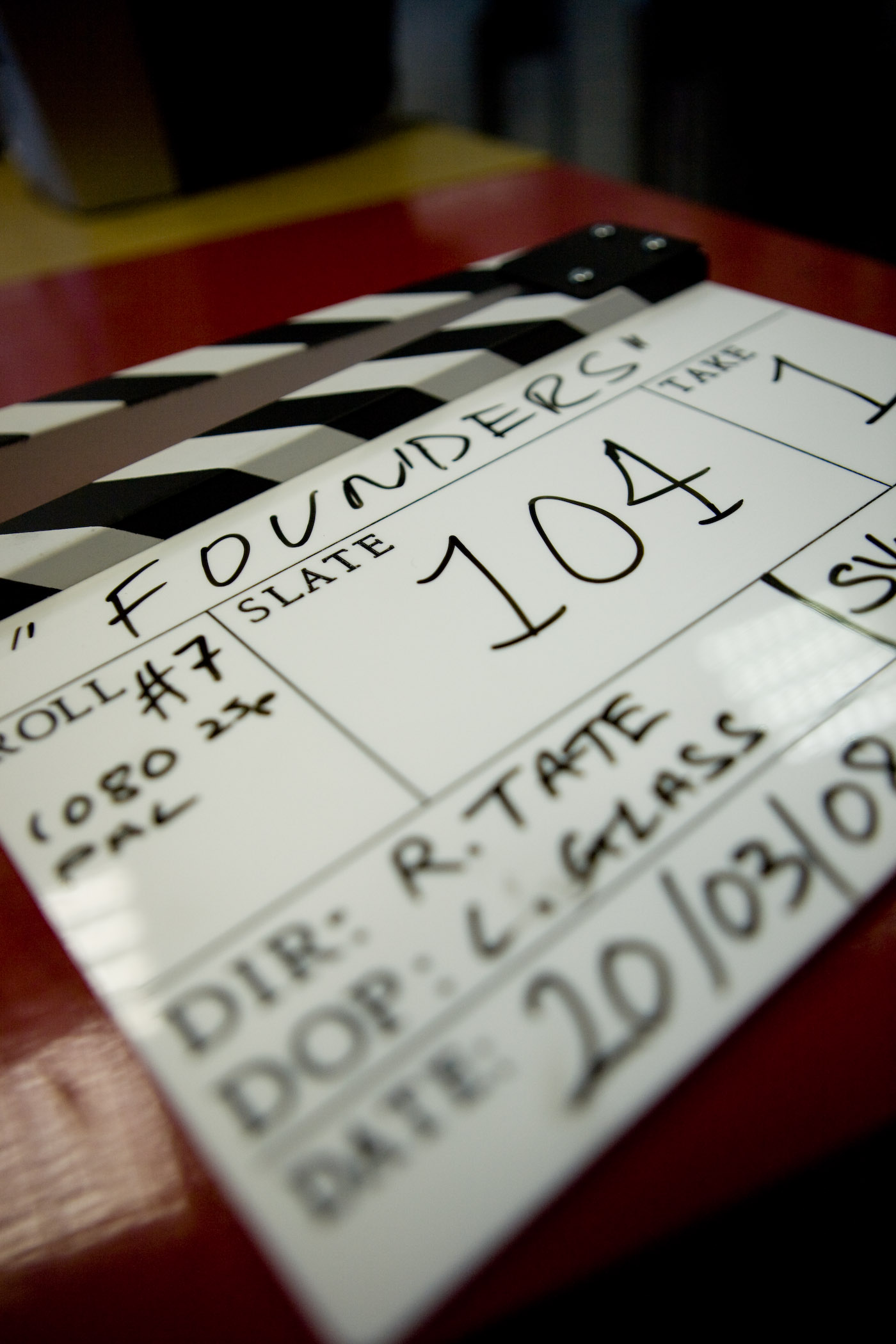 THIRD YEAR OPTIONSThese are the structures for each degree pathway in the Media Arts Department for the Third Year. See course listingFOR ALL SINGLE HONOURS BA FILM TV & DIGITAL PRODUCTION All students may choose between MA3061 Dissertation and MA3062 Media Research Project.(Please note MA3062 is capped at 20 students and is available to BA FTVDP students only)You must choose two (2) theory half units. This makes a total of two (2) whole theory units. You must choose one practice unit from the two units you took in your second year. FOR SINGLE HONOURS FILM STUDIES STUDENTS All students will take MA3061 DissertationYou must choose four (4) theory half units. This makes a total of three 3 units in the Media Arts DepartmentYou must also choose one (1) units from those on offer within the School of Modern Languages Literatures and cultures.This makes a total of four (4) whole units. FOR JOINT HONOURS ENGLISH WITH FILM STUDIES STUDENTS Students must choose one whole unit from either the English side of their degree or from their joint department Media Arts.·       We recommend that you choose ONE unit from the three following options: Special Author ProjectSpecial TopicDissertation (see note below)NB: Students may only write one dissertation: if the dissertation is supervised in Film Studies, students must choose either the Special Author Project or Special Topic. And one further course unit from the range of whole or half unit options in English.This makes a total of two units in the English Department.You will also take Two further course units from the Media Arts Department negotiated with themFOR FILM STUDIES (Major) WITH PHILOSOPHY (Minor) STUDENTS All students will take MA3061 DissertationYou must take a further four (4) half units from the range of third year Media Arts units This makes a total of three whole units in the Media Arts Department. You will also take one whole unit from the Philosophy Department negotiated with them. This makes a total of four (4) whole units. FOR BA/BSc Digital Media Communication studentsYou must take (1) double core unit in Media Arts and (1) core half unit in Computer Science. You will then choose from a range of options a further (1) whole unit in Media Arts plus (1) further half units from a range of options available in the Media Arts, Computer Science or any department within the Arts Faculty. This makes a total of (4) whole units.  See course listingFinal year independent projects: All students take a final year 30 credit independent project course. These are outlined below as applicable to each pathway: BA FTVDP students choose between Dissertation OR Media Research ProjectThe dissertation focuses on writing a lengthy academic investigation into a topic of your choice. Assessment is by way of:1 x 10,000-word dissertationThe media research project focuses on developing industry research skills and compiling an industry report. Assessment is by way of: A critical analysis of a media report: 30% (due Summer week 7)An assessed proposal: 10% (due Summer week 5)BA Film Studies (all pathways) students WILL ONLY take the dissertation. Their course of dissertation study begins Autumn term 2017/18, completing Spring term week 10. Please note BA English & Film Studies students can choose which department to take their independent project in. BA/BSc Digital Media Communications WILL ONLY take the Advanced Digital Media Communications Project course, completing summer 2018NB: You CANNOT GO HOME Early in Summer term 2016/17! You must plan to stay until end of summer term (Friday 9th June 2017) * Your supervision and projects begin this summer term. **BA FS pathways exempted, but must discuss early leave with Departmental Manager Jackie MartyYear 3 Media Arts Course ListingThird Year Practice MA3003 Directing Screen FictionMA3004 DocumentaryMA3005 Advanced ScreenwritingMA3006 Producing Film & TVMA3012 CinematographyMA3013 Interactive StorytellingMA3020 Creative Digital ArtMA3022 Creative Sound DesignMA3811 Advanced Digital Media CommunicationsThird Year Theory – AutumnMA3070 Contemporary British Cinema 1MA3077 Digital CultureMA3080 Film Aesthetics 1MA3082 Psychoanalysis and cinemaMA3084 Holocaust cinemaMA3087 Media TechnologiesMA3091 See this SoundThird Year Theory – SpringMA3083 CinephiliaMA3085 3600 CinemaMA3086 Political Cinema: From Eisenstein to YouTubeMA3092 Poetics/Politics of TVMA3171 Contemporary British Cinema 2MA3180 Film Aesthetics 2MA3801 Advanced Digital Media Communications Project (DMC students only)Third Year Theory – Core(Students choose 1)MA3061	DissertationMA3062	Media Research ProjectYear 3 School of Modern Languages, Literatures and Cultures Course ListingML3207 Transnational CinemaFR3113 Text and Image in France: From Cubism to the Present Term 2 onlyFR3114 Ethics and Violence: Murder, Suicide and Genocide in Literature and Film TERM 1 ONLYGM3134 National Socialism and the Third Reich in German Film and Visual Culture from 1933 to the PresentIT3860 Shooting History: Dictatorship, Terror and Crime in Italian Film TERM 2 ONLYSN3122 Horror Cinema in the Hispanic World TERM 1 onlySN3111 Contemporary Mexican Cinema TERM 2 onlySN3118 Seducing the Nation: Spanish Film 1940s to 1980s TERM 1 onlyYear 3 English Department Course ListingFor English and Film Studies Student OnlyFull details of the courses on offer by the English department will be given at The English Options Fayre on Wednesday 22nd February from 1-4 pm.  The English Department will be holding a presentation in the Windsor Auditorium at 1 pm about the process and then the Fayre will be in Windsor Seminar Room 0-05 2-4 pm.  The options booklet will be available on line from that date and students will be required to meet with their personal tutors in the English Department to have their options signed off during the week of 27th February – 3rd March with completed forms returned to me by Wednesday 8th March at the latest.Year 3 Drama Course Listing:Advanced OptionsSeminar-based courses:Contemporary British TheatreNaturalist Theatre in ContextRace Relations in Theatre, Film & TelevisionPerformance and VisualDancing on the StreetTheatre, Magic & WitchcraftAsylum Seekers in the 21st Century: Theatre, Film and ActivismIn the Autumn Term, students will choose from a large range of optional courses (as listed above) in the broad and interdisciplinary field of Drama, Theatre and Performance Studies that are connected to staff research and expertise. Students will work in depth on a particular set of concepts, methodologies and practices.In these courses - grouped under practical and seminar-based umbrellas - students will develop appropriate frames of reference and strategies for development of practice-based research, with a view to focusing the concerns of and approaches to the Group Project, and the scholarly skills necessary to pursue a Research Project.    For more information on these courses please visit the Department of Drama, Theatre and Dance.Theory Courses - AutumnMA3087		Media TechnologyCourse Convenor:	Dr Nick HallCourse Tutors:	Dr Nick HallValue:			½ units (15 credits)Term Taught: 		Autumn Course Overview:How are new media technologies developed? Why do some media technologies become universally available, while others fail? How can we research the history of film cameras, televisions smartphones, and the internet – and how do we make sense of these histories alongside our everyday experiences of using media technologies?The course will examine how histories of media technology are presented in various forms, including academic literature, popular documentary and books, and through museum exhibitions, apps, and re-enactments. The course will encourage students to develop their own research skills in order to take full advantage of research materials available in the library (for example, collections of media trade publications), through Media Arts research projects (especially the ADAPT project), and through online resources such as the Media History Digital Library.By the end of this course, students will be able to demonstrate an understanding of key historical approaches to innovation in media technologies. In addition, they will be able to make a contribution to the development of these historical narratives by carrying out their own research from original sources.MA3084		Holocaust CinemaCourse Convenor:	Professor Barry LangfordCourse Tutors:	Professor Barry LangfordValue:			½ units (15 credits)Term Taught: 		Autumn Couse Overview:This course examines how a particular set of historical events (the destruction of European Jewry by the Nazis, 1933-1945) have been represented and responded to across a range of international media, both fictional and non-fiction. It considers these texts in the light of the specific theoretical debates that have grown up around the question of how the Holocaust can or should (or should not) be represented in art and popular culture, and as part of a broader discussion of the role of mass media in constructing both popular and elite relationships to historical experience and in documenting history. The course will be taught in 10 2-hour classes through a combination of lectures, student presentations and structured seminar discussions of weekly readings and screenings. Films to be discussed include Night and Fog (Alaln Resnais, Fr 1955); Shoah (Claude Lanzmann, Fr 1985); Schindler’s List (Steven Spielberg, US 1993); Life is Beautiful (Roberto Benigni, It 1998); The Pianist (Roman Polanski, US/Fr 2001); Inglourious Basterds (Quentin Tarantino, US 2010); X-Men (Bryan Singer, US 2000) and sequels; In Darkness (Agnieska Holland, Pol 2011); etc.MA3082 		Psychoanalysis and CinemaCourse Convenor:	Dr. Steven MarchantCourse Tutors:	Dr. Steven MarchantValue:			½ units (15 credits)Term Taught: 		Autumn Course Overview:	Sigmund Freud invented psychoanalysis in the late 19th century as an investigation into the fantasy life of human beings. For Freud, this was first of all a matter of dreams, delusions and hysterical symptoms, but as his work developed, and as others took up his ideas, psychoanalysis began to explore the role of unconscious fantasy in other areas of human imaginative creation, such as jokes, children's games, literature, and myth. On this course, we use Freud’s ideas about unconscious fantasy to study certain recurrent aspects of popular cinema – aspects of narrative and visual organisation which are so fundamental that they seem to operate outside the control of the individual filmmakers concerned. The course also explores the Freudian conception of the human self as haunted by a traumatic past event which it can’t quite remember: an event which might be real or might be fantasy, but which will continue to haunt the human being until he or she can find a way to confront it directly. Draft viewing schedule for 2016-17: 1. Blue Velvet (1986, David Lynch) 2. Cat People (1942, Jacques Tourneur) 3. Vertigo (1958, Alfred Hitchcock) 4. Lost Highway (1997, David Lynch) and The Woman in the Window (1944, Fritz Lang) 5. Gaslight (1944, George Cukor) 6. Rebecca (1940, Alfred Hitchcock) 7. Crimson Peak (2015, Guillermo del Toro) and/or The Awakening (2011, Nick Murphy) 8. Celine and Julie Go Boating (1974, Jacques Rivette) 9. Mulholland Drive (2001, David Lynch) 10. Inception (2010, Christopher Nolan) MA3080 		Film Aesthetics 1: Issues of Interpretation and EvaluationCourse Convenor:	Dr Jacob LeighCourse Tutors:	Dr Jacob LeighValue:			½ units (15 credits)Term Taught: 		Autumn Course Overview:Film Aesthetics includes two areas of study: film storytelling and film interpretation. Both courses combine a mixture of contemporary and classic films. Topics in both courses include genre, conventions, style, expressionism, realism, staging and framing choices, narrative coherence and synthesis, motifs, symbolism, exaggeration and restraint. Both courses focus on a wide variety of different types of cinematic expression within the narrative tradition. You will study examples of narrative films from a wide range of periods and countries. Both courses also examine the different ways in which critics and historians have interpreted films. You will read exceptional film criticism and consider some of its underlying principles. Both courses will help you develop your interpretative and evaluative skills, while encouraging reflection on the principles that support these critical practices.In Film Aesthetics 1, we focus primarily on what John Belton describes as ‘cinema stylists’, that is, filmmakers who use a bold and noticeable style. Broadly speaking, the films in this course use forms of stylistic exaggeration. These filmmakers are famous for their forceful and assertive style. Therefore, one aesthetic issue we will consider in this section of the course is the value and effect of over-stated symbols and metaphors in films. The course looks at cinematic expression and expressionism within a range of genres (crime film, western, melodrama, musical and comedy). In each film studied, we will examine what filmmaker Claude Chabrol describes as the big treatment of ‘little themes’.MA3080 FILM AESTHETICS 1La Fille coupée en deux (Claude Chabrol, 2007) The Big Heat (Fritz Lang, 1953)Touch of Evil (Orson Welles, 1958)Shanghai Express (Josef Von Sternberg, 1932)Imitation of Life (Douglas Sirk, 1959) Les Chansons d’amour (Christophe Honoré, 2007) The Grand Budapest Hotel (Wes Anderson, 2014) Seven Men from Now (Budd Boetticher, 1956)Late Autumn (Yasujiro Ozu, 1960) Ugetsu Monogatari (Kenji Mizoguchi, 1953) & Sansho the Bailiff (Mizoguchi, 1954)Ordet (Carl Dreyer, 1954)MA3071 		Contemporary British Cinema 1: From, Style and GenreCourse Convenor:	Professor John HillCourse Tutors:	Professor John HillValue:			½ units (15 credits)Term Taught: 		AutumnCouse Overview:Couse Overview:The course will examine key issues and themes in the study of British cinema with particular reference to questions of form, style and genre. It will focus on the following topics: •          The different artistic traditions of British cinema and the debates that these have generated•          The realist tradition in contemporary British cinema•          The tradition of the period film in British cinema •          Representations of the past in the heritage film•          Forms of contemporary British ‘art cinema’•          Genre traditions- (such as gangster films and horror films - in British cinema•          The relationship of British cinema to models of European cinema and HollywoodScreenings in the past have included:A Room with a View (James Ivory, 1985)Elizabeth (Shekhar Kapur, 1998)Riff-Raff (Ken Loach, 1991)The Wind That Shakes the Barley (Ken Loach, 2006)The Cook, The Thief, His Wife and Her Lover (Peter Greenaway, 1989)Distant Voices, Still Lives (Terence Davies, 1988)Lock, Stock and Two Smoking Barrels (Guy Ritchie, 1998)Eden Lake (James Watkins, 2008)MA3077 		Digital CultureCourse Convenor:	Professor Andrew Chitty (TBC)Course Tutors:	Professor Andrew Chitty (TBC)Value:			½ units (15 credits)Term Taught: 		Autumn Couse Overview:This course engages students in key debates around digital cultures, placing these in historical context and providing opportunity to apply these analytically and creatively to current issues and trends in digital cultures. It places this understanding of digital culture within a wider history of media cultures, particularly film and television, encouraging students to consider what is “new” about digital media, what practices of production and reception have influenced the development of digital culture and how have these been theorised. The course will enable students to critically explore a wide range of issues in digital cultures, from surveillance to web2.0, networks to ethics. MA3091		See this SoundCourse Convenor:	Professor Chris TownsendCourse Tutors:	Professor Chris Townsend/Rhys DaviesValue:			½ units (15 credits)Term Taught: 		Autumn Couse Overview:This course examines the articulation between the exploration of sound as an autonomous medium for art in European modernism in the first half of the twentieth century, and its contemporary manifestations as installation practice. This may be generally understood as the move from performance to installation, and from textual to environmental sound.Theory Courses - SpringMA3086		Political Cinema: From Eisenstein to YouTubeCourse Convenor:	Dr Manishita DassCourse Tutors:	Dr Manishita DassValue:			½ units (15 credits)Term Taught: 		SpringCouse Overview:The term “political cinema” is associated with films that, through form and content, seek to raise social and political questions, question the activities of those in power, or challenge prevailing belief-systems. This course will examine landmark films and modes in the history of political filmmaking (from the montage cinema of Eisenstein to political cinema’s reincarnation in the digital era), the circumstances from which they emerged, and their current relevance.We will think about political cinema in relation to questions of practice and the changing media landscape of the present: What can we learn about the art and rhetoric of audio-visual persuasion from political cinema? What role does political cinema have in the age of the Internet, YouTube, and digital media activism?Screenings will include political satire, political thrillers, music videos, innovative documentaries, animation, dystopian science fiction, internet films, and hybrid genres (e.g., docu-fiction).MA3083 		CinephiliaCourse Convenor:	Dr Steven MarchantCourse Tutors:	Dr Steven MarchantValue:			½ units (15 credits)Term Taught: 		Spring Course Overview:This course looks in detail at the work of a number of leading contemporary filmmakers: Hou Hsiao-hsien, Pedro Costa, Leos Carax, Abbas Kiarostami, Apichatpong Weerasethakul and Miguel Gomes. The course examines the distinctive themes and forms developed in their films, and studies them with reference to ideas about the place of Cinephilia in the post-cinematic era. The course asks how and why cinema might be valued in an era when the moving image has become ubiquitous; it asks what it might mean to affirm or value cinema in the age of media convergence. The course also explores the value for contemporary cinema of certain well-established concepts in film theory, including mise en scène, montage, point of view, the authorship of the director, the difference between documentary and fiction, and the place of the spectator. Draft viewing schedule for 2016-17: 1. 	Holy Motors (2012, Leos Carax) 2. 	Goodbye South, Goodbye (1996, Hou Hsiao-Hsien) 3. 	The Flight of the Red Balloon (2007, Hou Hsiao-Hsien) 4. 	Ossos (1997, Pedro Costa) 5. 	In Vanda’s Room (2000, Pedro Costa) 6. Ten and Like Someone in Love (2002 and 2012, Abbas Kiarostami) 7. 	Our Beloved Month of August (2008, Miguel Gomes) and Mysterious Object at Noon (2000, Apichatpong Weerasethakul) 8.	Tropical Malady (2004, Apichatpong Weerasethakul) 9. 	Tabu (2012, Miguel Gomes) 10. Uncle Boonmee Who Can Recall His Past Lives (2010, Apichatpong WeerasethakulMA3171 		Contemporary British Cinema 2: Identity and PlaceCourse Convenor:	Professor John HillCourse Tutors:	Professor John HillValue:			½ units (15 credits)Term Taught: 		Spring Couse Overview:The course will examine key issues and themes in the study of contemporary British cinema with particular reference to questions of nationality, cultural identity and the representation of place. It will focus on the following topics: •          The concept of national cinema and its relationship to British cinema•          The concept of transnational cinema and its relationship to British cinema•          The representation of London in British cinema•          The representation of the north of England in British cinema•          Representations of class, gender, sexuality and ethnicity in British films •          The cinema in Scotland, Northern Ireland and WalesScreenings in the past have included:Harry Potter and the Philosopher’s Stone (Chris Columbus, 2001)My Beautiful Laundrette (Stephen Frears, 1985)Notting Hill (Roger Michell, 1999)Billy Elliot (Stephen Daldry, 2000)	Trainspotting (Danny Boyle, 1996)Twin Town (Kevin Allen, 1997)Bloody Sunday (Paul Greengrass, 2002)Slumdog Millionaire (Danny Boyle, 200It is not necessary to have taken Contemporary British Cinema 1 to enrol for this course.MA3092		Poetics of Contemporary TVCourse Convenor:	Dr JP KellyCourse Tutors:	Dr JP KellyValue:			½ units (15 credits)Term Taught: 		Spring Course Overview:This course examines contemporary television narrative form and its relationship to wider industrial and institutional developments, with a specific emphasis on TV drama of the past twenty years. It will primarily focus on one key text (usually one episode per week) in order to explore different aspect of contemporary television narratives and their productions contexts. Topics studies will include the pre-production and formatting of pilots and finales; the industrial and artistic logics of reboots and adaptations; the economic and narrative opportunities for transmedia storytelling; and the impact of new distribution technologies such as streaming. The weekly screening and discussion of these topics will be accompanied by a formative assessment in which students will need to respond to a question or activity related to each episode via an appropriate online platform.The main text will be supplemented by a secondary self-screening each week in order to explore these different issues in greater detail and in relation to other television programmes.By taking this course, students will develop and enhance their close textual analysis skills, whilst also developing an appreciation of how narrative form is connected to wider industrial and institutional factors. Students will also develop their presentation and audio-visual skills by producing a video essay or "narrative map" that applies critical ideas from the course to a case study of their choice.MA3180		Film Aesthetics 2: The World and Its ImageCourse Convenor:	Dr Jacob LeighCourse Tutors:	Dr Jacob LeighValue:			½ units (15 credits)Term Taught: 		Spring Course Overview:Film Aesthetics includes two areas of study: film storytelling and film interpretation. Both courses combine a mixture of contemporary and classic films. Topics in both courses include genre, conventions, style, expressionism, realism, staging and framing choices, narrative coherence and synthesis, motifs, symbolism, exaggeration and restraint. Both courses focus on a wide variety of different types of cinematic expression within the narrative tradition. You will study examples of narrative films from a wide range of periods and countries. Both courses also examine the different ways in which critics and historians have interpreted films. You will read exceptional film criticism and consider some of its underlying principles. Both courses will help you develop your interpretative and evaluative skills, while encouraging reflection on the principles that support these critical practices.In Film Aesthetics 2, we focus on two central features of cinema: its ability to record or document and its capacity to be organised into expressive patterns. As well as considering the style and themes of the films we are studying, we will look at the way that film images function both as realistic recordings of the world and as expressive devices, organised so as ‘to heighten the effect and significance of what we see’ (Perkins 1978: 78). We begin the second term by looking at examples of films where cinema’s photographic recording ability is of immense importance to the artistic achievement. We end the term by looking at examples of films where the intricate and detailed organisation of multiple patterns within a film is central to the films’ achievements.MA3081 FILM AESTHETICS 2Stromboli (Roberto Rossellini, 1950)A Nos Amours (Maurice Pialat, 1983)Le Rayon vert (Eric Rohmer, 1986) Rosetta (Jean-Pierre and Luc Dardenne, 1999) Close-Up (Abbas Kiarostami, 1990) The Tree of Life (Terrence Malick, 2011) La Règle du jeu (Jean Renoir, 1939)Advise & Consent (Otto Preminger, 1962)The Reckless Moment (Max Ophuls, 1949)La Ronde (Max Ophuls, 1950)Madame de … (Max Ophuls, 1953)MA3085		360o FilmCourse Convenor:	Professor Barry LangfordCourse Tutors:	Professor Barry LangfordValue:			½ units (15 credits)Term Taught: 		Spring Course Overview:The course offers students the opportunity to undertake intensive critical interrogation of a single complex text - that is, a film - from a variety of interpretive and methodological perspectives and in different contexts (hence, "360-Degree CInema"). The central assigned text (for 2017-, Francis Ford Coppola's Vietnam War epic Apocalypse Now [US 1979]) has been selected for its density and its suitability for this multi-dimensional approach. By considering Apocalypse Now from a wide range of perspectives, we will engage directly and in a hands-on way with the fundamental principle of the multi-valent text. Understanding if and how to align distinct, contrasting and even counterposed approaches to a single work will broaden students' understanding of film studies and develop skills of intellectual discrimination and independent thinking. The course is in a sense an extension/culmination of the broad introductory survey of critical methdologies and theoretical approaches to media studies in the first-year core course MA1052 (which is similarly premised on the avoidance of a singular preferred or "correct" critical method): here, as you near the completion of your studies you are again invited to engage with a wide range of analytical and critical methods, but now to  develop your own syntheses of these approaches.Weekly topics and critical strategies will include: Francis Coppola and the New American Cinema; auteurism; genre; Hollywood and Vietnam; visual style; sound design (Apocalypse Now is a landmark film for sonic technology); Hollywood and politics; adaptation (Apocalypse Now is a loose adaptation of Joseph Conrad’s novella Heart of Darkness); critical reception and reputation.MA3061 		Dissertation Course Convenor:	Professor James BennettCourse Tutors:	Check Moodle on MA3061 and MA2080 for current list of supervisors available for 2017/18Value:			1 units (30 credits)Term Taught: 		Summer/Autumn Couse Overview:A dissertation consists of an extended academic essay (8-10,000 words) on a topic related to film, television or digital media. A good dissertation should demonstrate an ability to: work independently on an agreed topic;  employ appropriate research tools and methodologies;apply skills (where appropriate) of textual analysis/theoretical argument/cultural and historical  analysis in relation to sourced material;structure and communicate research findings, ideas and arguments clearly and effectively. Briefly, a dissertation might be: a sustained piece of writing about a single subject, person, theoretical field, group of film, television programmes, games, or other digital texts. Check Moodle for more information on how to pick a topic and examples of previous topics. The final dissertation is 8,000-10,000 words (100% of course assessment). It is Due Autumn week 10 (Spring week 10 for Film Studies)Supervisors read and comment on 1 x Draft Chapter:The dissertation is a piece of INDEPENDENT STUDY. There are 4 whole class sessions: 2 each term of studyYou will have approx. 3hrs of one-to-one sessions with your supervisorThe dissertation can be on any topic of your choiceOn the basis of your proposal, you are assigned a supervisorMA3062 		Media Research ProjectCourse Convenor:	Professor James BennettCourse Tutors:	Check Moodle on MA3061 and MA2080 for current list of supervisors available for 2017/18. Value:			1 units (30 credits)Term Taught: 		Summer/Autumn Couse Overview:A Media Research Project will be focused primarily on primary research of the industry – such as interviews with practitioners/producers, analysis of trade documents, statistics, financials, policy, digital data, audiences or similar. The course provides students with a series of taught classes that develop these skills in Summer term 2016/17and then enables students to apply them to their own area of study in Autumn term 2017/18. Check Moodle for more information on how to pick a topic and examples of previous topics.On the Media Research Project, students learn to:Formulate a research question with reference to knowledge of issues facing contemporary creative industriesUndertake independent research, plan, structure and execute an industry reportUtilise appropriate methodological approaches to the study of a specific area of the creative industries and understand the strengths and weaknesses of those approachesAnalyse industry reports, data, and gain a detailed understanding of a specific issue within the contemporary creative industriesConduct primary research, analyse and present the data in a professional formatThe Media Research Project is made up 3 pieces of assessment:An assessed proposal: 10% (due Summer week 7)A critical analysis of a media report: 30% (due Summer week 5)The final project report is 4-5000words (due Autumn 2017/18 week 11)Supervisors read and comment on 1 x Draft ChapterThe project is a piece of INDEPENDENT STUDY. There are 8 whole class sessions: Approx. 4 each term (Summer/Autumn)You will have 1.5-2hrs of one-to-one sessions with your supervisorAny topic of your choiceOn the basis of your proposal, you are assigned a supervisorPractice Courses MA3003 		Directing Screen fictionCourse Convenor:	John RobertCourse Tutors:	John Roberts + Guest Tutors from IndustryValue:			1 double unit (60 credits)Term Taught: 		Autumn and SpringCouse Overview:Building on the ‘visual’ work undertaken during the second year, 3rd year DSF students will learn how to work with published scenes, professional actors, and in particular, dialogue. They will continue to write and direct short mise en scene exercises which will be peer assessed.  Script development continues through the autumn term, culminating in a script read-through and feedback day. In January, pre-production begins on the final films – with casting and production workshops followed by technical recces and sign off meetings. Students will work on each other’s productions, and then edit each other’s films from March to mid-April. Attainment in editing will be assessed as the culmination of the editing programme which the course develops over two years.MA3004 		Screen DocumentaryCourse Convenor:	Marc IsaacsCourse Tutors:	Marc IsaacsValue:			1 double unit (60 credits)Term Taught: 		Autumn and SpringCouse Overview:MA3004 is a creative and challenging course designed to deepen and mature the skills and learning developed on the second-year documentary course. All aspects of technical and conceptual skills and learning are developed from research, through pre-production, to shooting and editing two short documentaries.This course will be primarily concerned with provoking the students to think about a distinct and personal approach to documentary filmmaking. It will help them to develop their own individual way of looking at the world. It will encourage them to think of the documentary film in broad terms – not as a simple piece of reportage or objective journalism but rather as a subjective take on the world that encompasses all the ambiguities that we find “out there” in life itselfTaught by Marc Isaacs the students will learn that the most effective and creative documentaries around are those that have a strong sense of authorship at their heart. They are typically not about a single linear narrative story or a sensational or dramatic subject but are more concerned with finding a form and structure in which to express the poetry of everyday life. A large part of documentary filmmaking is about creating something out of nothing, turning the banal and familiar into the poetic and re-imagining life anew. Unless filmmakers are able to perform this task the films will tend to be predictable and prescriptive. With these ideas in mind, the students will produce two video based documentaries. A five-minute film to be completed by the end of the autumn term and an 8 - 10 minute film to be handed in at the end of the spring term. All work is individually produced. The final film will be accompanied by a Production Paper between 2, 500 and 3,000 words. This will be an analysis of the processes involved in producing the video (from pre-production, through production to post-production), both in terms of concepts and skills. A critical analysis of the film, examining its weaknesses and strengths and including an evaluation of the degree to which the defining ideas are realised in the completed film. One of the main learning outcomes of MA3004 is that learners should, ‘learn to combine the elements of their research into a cohesive audio-visual production and begin to develop a sense of their own voice’. Throughout the course, students will be encouraged to shoot their own material and to focus on ideas that they are passionate about and engaged with. The emphasis we have placed on practice is particularly useful in encouraging students to author their own work, and to think beyond formulas. The second stage of this process is in reviewing this work in progress. ‘Development Labs’ and FeedbackThe autumn and spring term coursework will be reviewed during several 'development labs'. It is important that students should receive regular formative feedback on their work, so they come to an understanding of the professional standards required of them. These development labs also provide an important opportunity for peer review and help students assess their work in a critical but supportive environment. These sessions also provide further opportunity for extensive feedback leadingMA3005 		ScreenwritingCourse Convenor:	Adam GanzCourse Tutors:	Adam GanzValue:			1 unit (30 credits)Term Taught: 		Autumn and SpringCouse Overview:In the summer term of the second year you will explore ideas for short film with Directing Screen Fiction and Producing students and will get into teams. You will write a first draft of the idea over the summer and develop this screenplay through several drafts over the autumn term, handing in at the end of the term. (The screenplay will be shot by Directing Screen Fiction Students in the second term.)You will also be developing a major project of between 60 and 110 pages, (feature screenplay, TV series idea and sample episodes or other piece of audio-visual drama) which you will hand in at the beginning of the summer termYou should have an interest in and commitment to dramatic writing for the screen and will normally have taken MA2005.MA3006 		Producing Film and TelevisionCourse Convenor:	Mike DormerCourse Tutors:	Mike DormerValue:			1 double unit (60 credits)Term Taught: 		Autumn and SpringCouse Overview:This course explores the role of the Producer – what it is and what it isn’t.  There are two major practical assessments:Budget, Schedule and Cash Flow AssessmentYou will examine the role of the producer from the birth of an idea to the screening or broadcast of the finished product. You will all be given a script for a current TV drama.  You will prepare a Production Schedule, Budget and Cash Flow for this script.  THIS IS THE MOST IMPORTANT WORK IN TERMS OF YOUR DEGREE – IT’S WORTH 50% OF YOUR MARK.  You will be expected to write a full commentary on the creative approach that you have taken to the production of the drama as well as detailed notes and evidence of the research that you will have conducted for the budget and schedule.  You’ll need to support every line item in the budget with detailed research evidence.  This is a theoretical exercise but you need to be practical.  If you want Leonardo di Caprio you’ll need to show how you intend paying for him! The Budget and Schedule plus Cash Flow are handed in at the end of the Spring Term.  The accompanying commentaries etc must be handed in during the first week of the Summer Term.Directing Screen Fiction Film Production PaperThe second, and totally distinct, part of the course concerns the practical Directing Screen Fiction project.  You will be the Producer and you will eventually be receiving the third draft screenplay on which you will need to write script notes. THESE NOTES COMPRISE 10% OF YOUR MARK.A draft of the notes you will be submitting with your final project should be handed in at the end of the Autumn Term.  After Christmas, you will be expected to break down the DSF script, in collaboration with your director, do a draft schedule, a budget and begin planning casting, locations, art direction and crew.  At the end of the process you will write a production paper about your involvement as Producer on the Directing Screen Fiction film.  You should provide a detailed explanation of the defining ideas of the project, your script notes on the third draft, an analysis of your contribution to the project and an analytical deconstruction of it. The DSF Production Paper is handed in during the second week of the summer term.MA3012 		CinematographyCourse Convenor:	Neve CunninghamCourse Tutors:	Neve CunninghamValue:			1 double unit (60 credits)Term Taught: 		Autumn and SpringCouse Overview:The acquiring of skills that enable you to express yourself through moving images is the aim of this course. Picking up where we left off in MA2012, we will develop and refine the skills already learnt as well as well as introducing some new topics. Camera Movement, Lighting for Movement and Lighting with Practicals are a few of the new areas that will be covered. The course is designed to give you as much practical experience as possible, but there will also be time devoted to the detailed analysis of scenes from films and TV drama in order to gain a better understanding of the mind of the Cinematographer.MA3013 		TransmediaCourse Convenor:	Joan Soler- AdillonCourse Tutors:	Joan Soler- AdillonValue:			1 double unit (60 credits)Term Taught: 		Autumn and SpringCouse Overview:This course will focus on the transmedia, participatory and multi-platform aspect of storytelling; the use of different supports and the expansion of the stories and the participation of the audience. From the web to interactive video installation, we will review new forms of image production, distribution and consumption such as immersive displays and 360 degree cameras, web and social media based narrative projects and mobile experiences. Trough lectures, seminars and workshops, the course will look at a wide range of approaches and students will produce their own narrative project, with high a degree of experimentation both in form and content."MA3020 		Creative Digital ArtsCourse Convenor:	Gail PearceCourse Tutors:	Gail PearceValue:			1 unit (30 credits)Term Taught: 		Autumn and SpringCouse Overview:This course continues to develop and to satisfy your creative urges. Preferably you should have studied the second-year course 2020. If this was not the case, you will have to catch up on work and present evidence to show you won’t hold the rest of the class back.This year you work on an individual project, with a number of exercises to prepare you for exhibition and completion. As in the previous year, you can use any medium, including photography, video, audio, painting or sculpture and film. If you can think of an alternative medium that is appropriate to your project, you can try it out. You will be expected to approach the project as an example of cross platform work.Any film should be at least 5 minutes in length. An installation should have enough content to engage the audience for at least 5 minutes.You visit art galleries in London twice a term, or more if your project demands more research. You are expected to create a highly creative research portfolio, which can be presented in a number of forms.You are also expected to present an individual website, designed by yourself and showing your research and your marketing strategies. This does not have to be created in Dreamweaver although ideally it should be.You would aim to present the final work at the end of the spring term, although portfolios and websites can be handed in at the start of the summer term.MA3022 		Creative Sound DesignCourse Convenor:	Rhys DavisCourse Tutors:	Rhys DavisValue:			1 double unit (60 credits)Term Taught: 		Autumn and SpringCouse Overview:As you already know, Creative Sound Design is an entirely practice led course, which explores the role of mediated sound in a wide variety of creative genres including Film (sound to picture), Transmedia (conforming for web), Abstract Sound (gallery installation), Radio Documentary and Radio Drama. Every class will consist of an introductory lecture, followed by a practical workshop exploring the technical or conceptual themes within the lecture. Homework will be assigned each week and the class will conclude with playback of the student homework assigned the previous week, followed by class discussion and formative assessment provided by the class tutor and peer evaluation provided by the class.The 3rd year of practical study of this creative discipline begins where the 2nd year option finished. Whilst we will continue to use Soundtrack Pro, we will also learn Logic Pro, a music based platform that will enable acousmatic composition and digital Foley through midi sampling using the EXS 24 soft sampler as well as many other groovy features such as Apple Loops.Another difference will be that we will design sound/musical composition in 5.1 surround sound, rather than stereo.For those who would prefer sound to picture work, you will be permitted to a Moving Pictures 10 minute film as your individual project.MA3811		Advanced Digital Media CommunicationsCourse Convenor:	New Creative Social Media LecturerCourse Tutors:	New Creative Social Media LecturerValue:			1 double unit (60 credits)Term Taught: 		Autumn and SpringCouse Overview: BA/BSc Digital Media Communications Students only: The course aims to give students advanced theoretical and pratical skills to analyse the social media segment of choice demonstrating their understanding of its main principles (analysis of existing campaign) and create a piece of digital /social media (campaign), combining the ability to conceive of and create a project plan and budget (plan) and realise an piece of digital media communications. Students will be required to evidence an awareness of the aesthetic cultural and practical possibilities of non-linear narrative forms and make an argument for the creative and technical choices they have made having regard to their understanding of digital culture and the socio-economic, cultural and regulatory forces that shape online experiences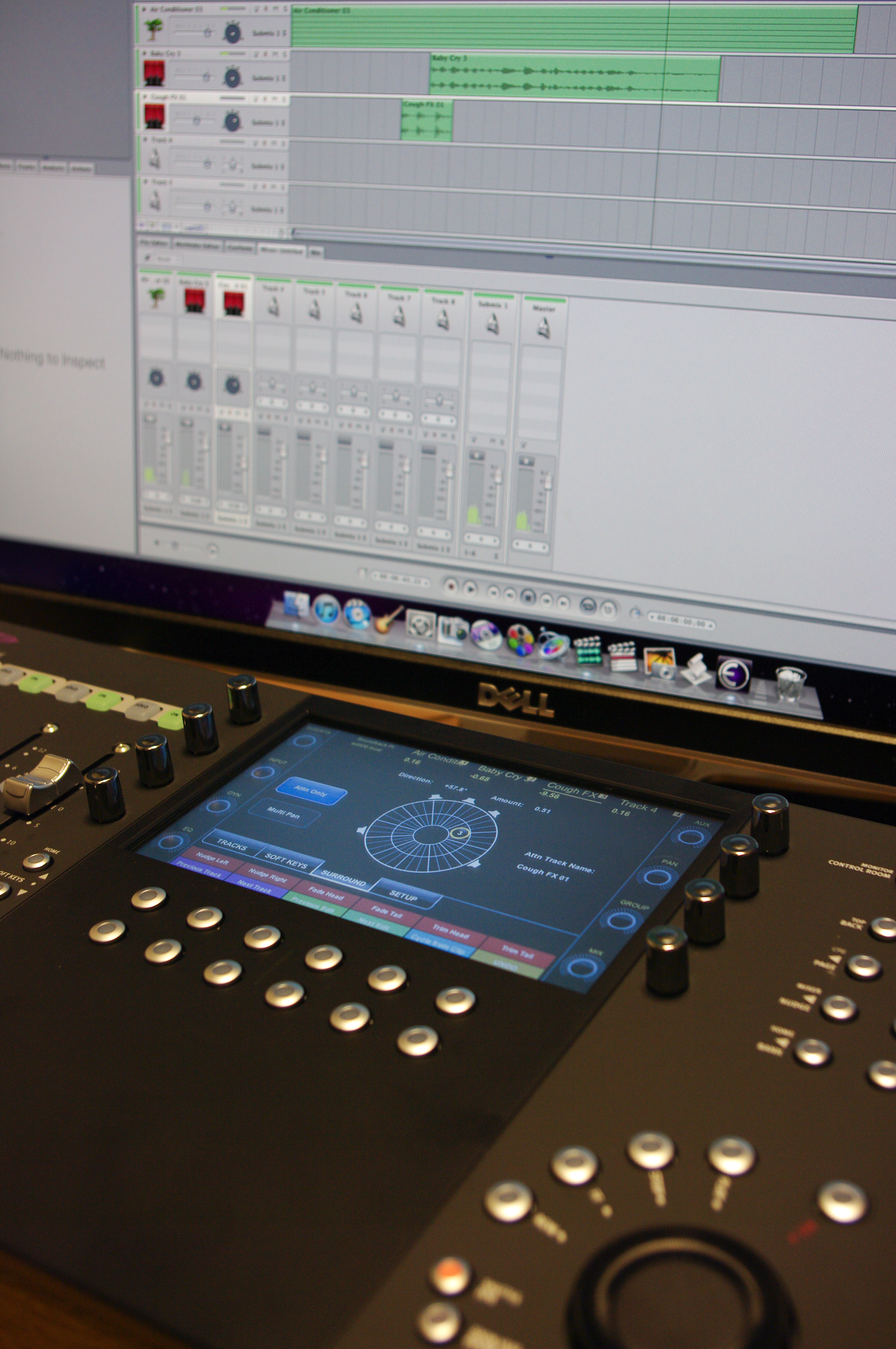 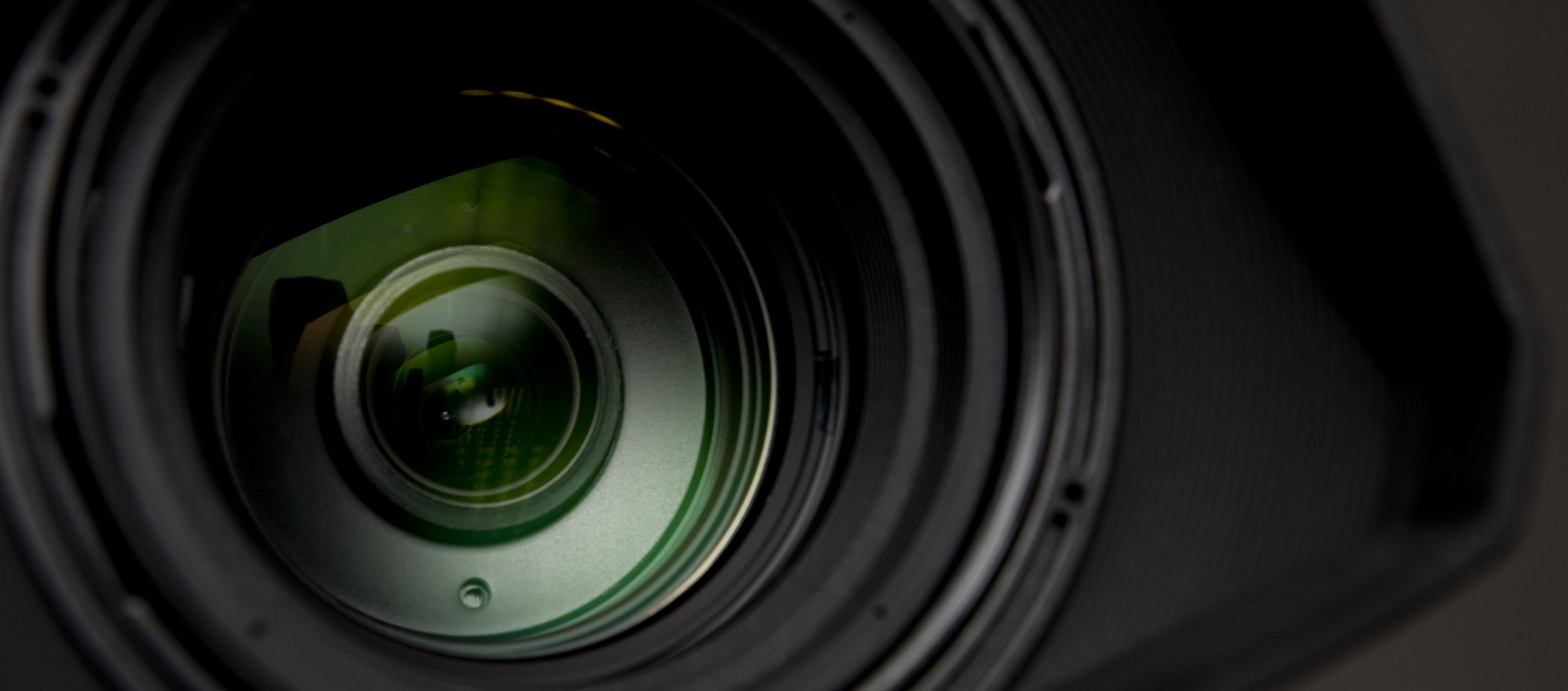 